Agenda #5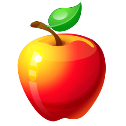 October 19th- October 27th 
American Studies- Mr.  HaflinA look ahead: 	Start Transcendentalism with Emerson and Thoreau	Reading Into the Wild	Romanticism Creative Essay due 11/3Block ABlock BMondayOctober 19Day 1ClassworkTest on The CrucibleHomework  Find 5 interesting notes on American RomanticismClassworkTest on The CrucibleHomework  Find 5 interesting notes on American RomanticismTuesdayOctober 20Day 2ClassworkReceive Oral Tradition Essays BackIntroduction to RomanticismHawthorne and “Young Goodman Brown”Homework  Finish reading “YGB” for class tomorrow and answer the Study Guide Questions.ClassworkReceive Oral Tradition Essays BackIntroduction to RomanticismHawthorne and “Young Goodman Brown”Homework  Finish reading “YGB” for class tomorrow and answer the Study Guide Questions.WednesdayOctober 21Day 3ClassworkReview “Young Goodman Brown”Close reading exercise with “YGB”Introduction to Edgar Allan PoeHomework  Read “Annabel Lee” for tomorrow’s class and answer the Study Guide QuestionsClassworkReview “Young Goodman Brown”Close reading exercise with “YGB”Introduction to Edgar Allan PoeHomework  Read “Annabel Lee for tomorrow’s class and answer the Study Guide QuestionsThursdayOctober 22Day 4Classwork (8:00-8:45)Finish analyzing “Young Goodman Brown”Review “Annabel Lee”Reading “The Raven”—Christopher LeeAnalyzing “The Raven”Homework  Finish the “Raven Analysis” ActivityClasswork (8:52-9:45)Finish analyzing “Young Goodman Brown”Review “Annabel Lee”Reading “The Raven”—Christopher LeeAnalyzing “The Raven”Homework  Finish the “Raven Analysis” ActivityFridayOctober 23Day 5Classwork Assign Romanticism Creative EssayReview “The Raven”Reading Poe’s “Berenice”Homework  Please finish reading “Berenice” and answer the study guide questions.Classwork Assign Romanticism Creative EssayReview “The Raven”Reading Poe’s “Berenice”HomeworkPlease finish reading “Berenice” and answer the study guide questionsMondayOctober 26Day 6ClassworkReview “Berenice”Start brainstorming and writing Romanticism Creative Essay (#4)Homework  Finish Brainstorming Creative Essay on the essay promptStudy for a Dark Romanticism Quiz on WednesdayDrop DayTuesdayOctober 27Day 7Drop DayClassworkReview “Berenice”Start brainstorming and writing Romanticism Creative Essay (#4)Homework  Finish Brainstorming Creative Essay on the essay promptStudy for a Dark Romanticism Quiz Tomorrow